Our CommitmentOur goals are to have exhibitions to help raise money to protect open spaces, to increase public awareness of environmental and conservation issues, to promote camaraderie and provide education for artists.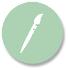 Who We AreSCAPE—Southern California Artists Painting for the Environment—was founded in 2002 and has grown to over 200 members, a diverse group including nationally known and local artists, students, patrons and even gallery owners.  Membership is open to everyone who wants to participate. 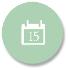 Events and NewsANNUAL POTLUCK PICNICJoin us for a great day at Goleta Beach Park! Come meet the prospective board members for next year.